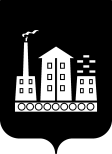 АДМИНИСТРАЦИЯГОРОДСКОГО ОКРУГА СПАССК-ДАЛЬНИЙ ПОСТАНОВЛЕНИЕ24 июля 2019г.               г. Спасск-Дальний, Приморского края                №  320-паО внесении изменений в постановление Администрации городского округа Спасск-Дальний от 16 сентября 2016 года № 450-па «О Совете по содействию развитию малого и среднего предпринимательства при главе городского округа Спасск-Дальний»В  соответствии с Федеральными законами от 6 октября 2003 года № 131-ФЗ «Об общих принципах организации местного самоуправления в Российской Федерации», от 24 июля 2007 года № 209-ФЗ «О развитии  малого и среднего предпринимательства  в  Российской  Федерации», Администрация городского округа Спасск-Дальний ПОСТАНОВЛЯЕТ:	1. Внести изменение в постановление Администрации городского округа Спасск-Дальний от 16 сентября 2016 года № 450-па «О Совете по содействию развитию малого и среднего предпринимательства при главе городского округа Спасск-Дальний», изложив приложение № 2 к постановлению в следующей редакции (прилагается).2. Административному управлению Администрации городского округа Спасск-Дальний (Моняк) опубликовать настоящее постановление в периодическом печатном издании и разместить на официальном сайте городского округа Спасск-Дальний.3. Контроль за исполнением настоящего постановления возложить на заместителя главы Администрации городского округа Спасск-Дальний Воркову В.А.Исполняющий обязанности главы городского округа Спасск-Дальний                                                      О.А. Митрофанов                                                                                                           Приложение № 2к постановлению Администрации городского округа Спасск-Дальний                                                                                                                        от   16.09.2016   № 450-па (в редакции постановления Администрации городского округа Спасск-Дальний от 24.07.2019          № 320-паСостав Совета по содействию развития малого и среднего предпринимательства  при главе городского округа Спасск-Дальний1Квон Вячеслав Васильевич- глава городского округа Спасск-Дальний, председатель Совета по содействию развития малого и среднего предпринимательствапри главе городского округа Спасск-Дальний;- глава городского округа Спасск-Дальний, председатель Совета по содействию развития малого и среднего предпринимательствапри главе городского округа Спасск-Дальний;2ВорковаВиктория Александровна- заместитель главы Администрации городского округа Спасск-Дальний, заместитель председателя Совета по содействию развития малого и среднего предпринимательства  при главе городского округа Спасск-Дальний;- заместитель главы Администрации городского округа Спасск-Дальний, заместитель председателя Совета по содействию развития малого и среднего предпринимательства  при главе городского округа Спасск-Дальний;3 Тарасенко Ада Павловна- главный специалист 1 разряда отдела муниципального заказа и потребительского рынка управления экономики и муниципального заказа Администрации городского округа  Спасск-Дальний, секретарь Совета;- главный специалист 1 разряда отдела муниципального заказа и потребительского рынка управления экономики и муниципального заказа Администрации городского округа  Спасск-Дальний, секретарь Совета;4БегунковГеннадий Константинович- начальник управления экономики и муниципального заказа Администрации городского округа Спасск-Дальний;- начальник управления экономики и муниципального заказа Администрации городского округа Спасск-Дальний;5Скажутин Олег Георгиевич- начальник отдела муниципального заказа и потребительского рынка управления экономики и муниципального заказа Администрации городского округа Спасск-Дальний; - начальник отдела муниципального заказа и потребительского рынка управления экономики и муниципального заказа Администрации городского округа Спасск-Дальний; 6 Алексеев Иван Иванович- заместитель директора ООО «Форестгранд»,заместитель председателя Совета по содействию развития малого и среднего предпринимательствапри главе городского округа Спасск-Дальний;- заместитель директора ООО «Форестгранд»,заместитель председателя Совета по содействию развития малого и среднего предпринимательствапри главе городского округа Спасск-Дальний;7 АзаровЕвгений Викторович- индивидуальный предприниматель;- индивидуальный предприниматель;8БакаевскийРоман Александрович- генеральный директор ООО «Консервный завод «Спасский»;- генеральный директор ООО «Консервный завод «Спасский»;9БорисовецГригорий Петрович- генеральный директор ООО «Приморье-групп С»;- генеральный директор ООО «Приморье-групп С»;10ГорбаньАртем Алексеевич- генеральный директор ООО Ресурсоснабжающая организация «СпасскКоммуналСервис»;- генеральный директор ООО Ресурсоснабжающая организация «СпасскКоммуналСервис»;11Иванова Ирина Николаевна- директор ООО «Виза», председатель некоммерческого Партнерства Союз предпринимателей «Наш город»;- директор ООО «Виза», председатель некоммерческого Партнерства Союз предпринимателей «Наш город»;12КиреевАндрей Николаевич-  индивидуальный предприниматель;-  индивидуальный предприниматель;13КоханСергей Анатольевич -  директор ООО «Капитал»;-  директор ООО «Капитал»;14КобзарьИван Валерьевич- заместитель генерального директора ООО «СЛПК-ГРУПП»- заместитель генерального директора ООО «СЛПК-ГРУПП»15Лобурец Виктор Иванович-  индивидуальный предприниматель;-  индивидуальный предприниматель;16ПивоваровЮрий Валерьевич- советник генерального директора ООО «Приморский тарный комбинат»- советник генерального директора ООО «Приморский тарный комбинат»17СиняковДмитрий Леонидович- директор ООО «Горсвет»;- директор ООО «Горсвет»;18СолодкийСергей  Геннадьевич- индивидуальный предприниматель;- индивидуальный предприниматель;19СорокинВалерий Александрович- директор ООО «Электромаксимум»;- директор ООО «Электромаксимум»;20ЯщенкоНаталья Владимировна- директор ООО «СтройИнвест».- директор ООО «СтройИнвест».